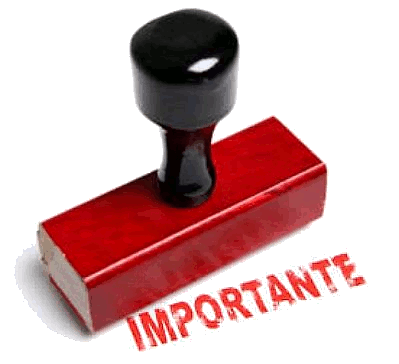 TODO SERVIDOR PUBLICO DEBE   ……PROMOVER LA 		CULTURA DE AUTOCONTROL AUTOCONTROL  ACTITUD DE HACER BIEN LAS COSAS EN CONDICIONES DE EFICIENCIA Y EFECTIVIDADES EL SELLO PERSONAL QUE PONEMOS A NUESTRO TRABAJONADIE HACE MEJOR LAS COSAS POR NOSOTROS QUE NOSOTRO MISMOS¡ HAZ TU PROPIO AUTOCONTROL ¡MEJORARA  TU  TRABAJO 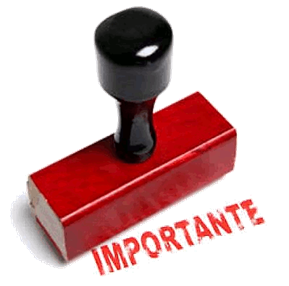 ¡ EJERCE  TU AUTOCONTROL ¡1-. Monitorea   tu  Comportamiento2-. Crea hábitos Saludables3-. Controla tu ambiente4-. Alcanza el balance